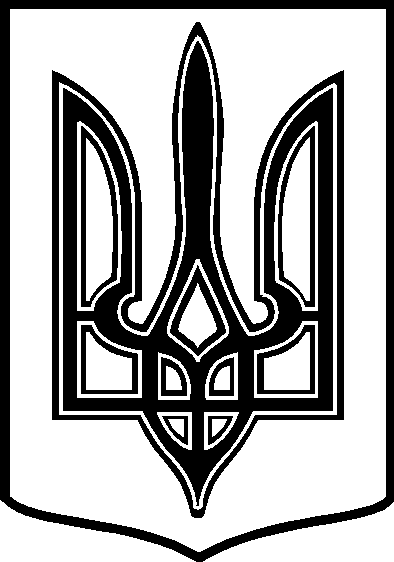 У К Р А Ї Н АТАРТАЦЬКА    СІЛЬСЬКА    РАДАЧЕЧЕЛЬНИЦЬКОГО  РАЙОНУ       ВІННИЦЬКОЇ    ОБЛАСТІРІШЕННЯ № 35 . 08.12.2015   року                                                                                  3  сесія  7 скликанняс.Тартак Про  реалізацію заходів  Закону України « Про засудження  комуністичного та націонал – соціалістичного ( нацистського) тоталітарних режимів в Україні та заборону пропаганди їхньої символіки» по Тартацькій сільській раді .Заслухавши інформацію  секретаря сільської ради Павлишеної О.С.  про  реалізацію заходів Закону України « Про засудження  комуністичного та націонал – соціалістичного ( нацистського) тоталітарних режимів в Україні та заборону пропаганди їхньої символіки» по Тартацькій сільській раді, розпорядження № 236 від 16.09.2015 року  Чечельницької районної  державної адміністрації « Про реалізацію Закону України « Про засудження  комуністичного та націонал – соціалістичного ( нацистського) тоталітарних режимів в Україні та заборону пропаганди їхньої символіки» , відповідно до ст.  26  Закону України  « Про місцеве самоврядування в Україні» , врахувавши пропозиції депутатів та жителів громади Сільська  рада  В И Р І Ш И Л А :Перейменувати  вулицю Леніна в с. Анютине Чечельницького району Вінницької області на вулицю Лісова в с. Анютине Чечельницького району Вінницької області.Залишити назви вулиць Жовтнева та Першотравнева , змінивши етимологію їх назв за назвою відповідно місяця року та дня місяця року - жовтень та 1 травня .      3. Контроль за виконанням даного рішення  покласти на постійні комісії сільської ради Сільський  голова :                                  В.В.Демченко 